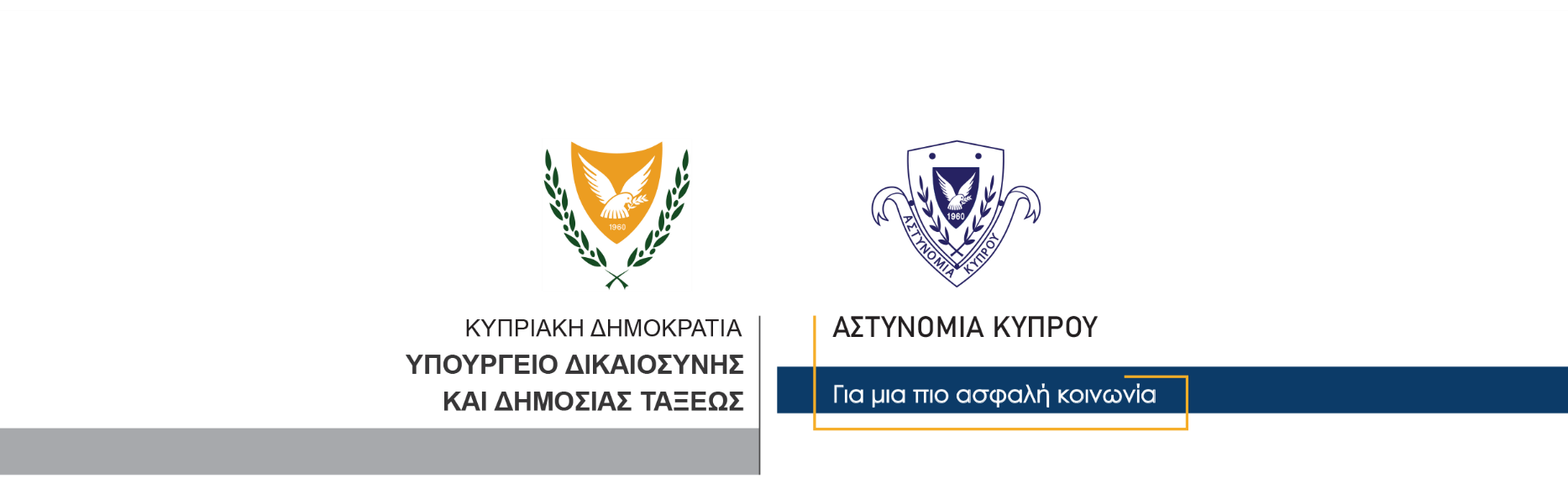 28 Αυγούστου, 2023  Δελτίο Τύπου 1Οχλαγωγία, κατοχή επιθετικών οργάνων, πρόκληση κακόβουλων ζημιώνΓύρω στις 6 χθες το απόγευμα, γύρω στα 300 άτομα συγκεντρώθηκαν στη λεωφόρο Ελευθερίας στη Χλώρακα για πραγματοποίηση εκδήλωσης για το μεταναστευτικό. Η όλη εκδήλωση αστυνομεύθηκε από μέλη της Αστυνομικής Διεύθυνσης Πάφου και της ΜΜΑΔ. Ακολούθως, οι συμμετέχοντες στην εκδήλωση πραγματοποίησαν πορεία διαμαρτυρίας ακολουθούμενη από τα μέλη της Αστυνομίας. Σε κάποια στιγμή οι συμμετέχοντες διασπάστηκαν σε μικρότερες ομάδες και ακολούθησαν διαφορετικές πορείες στην περιοχή της Χλώρακας προβαίνοντας σε πράξεις βίας και πρόκλησης κακόβουλων ζημιών. Συγκεκριμένα, η Αστυνομία έγινε δέκτης καταγγελιών από δύο πρόσωπα τα οποία δέχθηκαν επίθεση με αποτέλεσμα τον τραυματισμό τους, ενώ σε άλλες έξι περιπτώσεις έγιναν καταγγελίες για πρόκληση κακόβουλων ζημιών σε περιουσία. Για αντιμετώπιση και καταστολή των επεισοδίων, έγινε ανάκληση προσωπικού της ΑΔΕ Πάφου ενώ περαιτέρω στάλθηκαν ενισχύσεις από τις επαρχίες Λεμεσού, Λάρνακας και ΤΑΕ Αρχηγείου. Στο πλαίσιο των εξετάσεων, η Αστυνομία προχώρησε στη σύλληψη δύο προσώπων ηλικίας 34 και 21 ετών, κάτοικοι της επαρχίας Πάφου, για αυτόφωρα αδικήματα. Εναντίον τους εξετάζονται τα αδικήματα της οχλαγωγίας, και κατοχής επιθετικού οργάνου. Γύρω στις 1.30 τα ξημερώματα σήμερα, συνελήφθηκε ακόμη ένα πρόσωπο ηλικίας 21 ετών για το αυτόφωρο αδίκημα της παράνομης κατοχής επιθετικού οργάνου. Της σύλληψης του προηγήθηκε ανακοπή και έρευνα στο αυτοκίνητο το οποίο οδηγούσε όπου εντοπίστηκε ένα ρόπαλο και γίνονται εξετάσεις για να διαπιστωθεί κατά πόσο συνδέεται με τα πιο πάνω αδικήματα. Επιπλέον, στη βάση δικαστικού εντάλματος, η Αστυνομία προχώρησε στη σύλληψη ενός προσώπου ηλικίας 32 ετών, σε σχέση με τα πιο πάνω αδικήματαΤο ΤΑΕ Πάφου σε συνεργασία με το ΤΑΕ Αρχηγείου συνεχίζει τις εξετάσεις. 		    Κλάδος ΕπικοινωνίαςΥποδιεύθυνση Επικοινωνίας Δημοσίων Σχέσεων & Κοινωνικής Ευθύνης